Publicado en Madrid el 20/01/2022 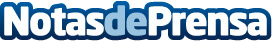 El fenómeno Miniso llega a Andorra con su diseño japonés de calidad y buen precioLos andorranos podrán disfrutar navegando miles de diferentes productos "kawaii" expuestos en la tienda ubicada en la popular avenida CarlemanyDatos de contacto:Álvaro de Mingo Diaz659093183Nota de prensa publicada en: https://www.notasdeprensa.es/el-fenomeno-miniso-llega-a-andorra-con-su Categorias: Franquicias Interiorismo Moda Consumo http://www.notasdeprensa.es